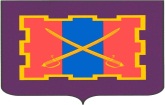 СОБРАНИЕ ДЕПУТАТОВКИЗИЛЬСКОГО МУНИЦИПАЛЬНОГО РАЙОНАЧЕЛЯБИНСКОЙ ОБЛАСТИРЕШЕНИЕОт 28.01.2020г. № 321с. КизильскоеО внесении изменений в Положение «О порядке определения размера арендной платы, а также порядок, условия и сроках арендной платы за использование земельных участков, собственность на которые не разграничена на территории Кизильского муниципального района» утвержденного решением Собрания депутатов Кизильского муниципального района от 25.12.2018 г.  № 247Собрание депутатов Кизильского муниципального района,Р Е Ш А Е Т:		В Положение «О порядке определения размера арендной платы, а также порядок, условия и сроках арендной платы за использование земельных участков, собственность на которые не разграничена на территории Кизильского муниципального района» утвержденного решением Собрания депутатов Кизильского муниципального района от 25.12.2018 г.  № 247 внести следующие изменения:1.1. пункт 6 изложить в следующей редакции: «Значение коэффициента К2 – территориальное расположение участка в границах муниципального района, установить для земель сельскохозяйственного назначения согласно приложения 1 к данному решению, для незастроенных земель населенных пунктов значение коэффициента К2 устанавливается равным 3,5».Настоящее решение вступает в силу со дня его подписания и распространяется на правоотношения возникшие с 01 января 2020 года.Контроль за исполнением настоящего решения возложить на исполняющего обязанности начальника Управления по имуществу и земельным отношениям Кизильского муниципального района И.В. Корепанова.Председатель Собрания депутатовКизильского муниципального района 				                     В.А. Заплатин Глава Кизильского муниципального района								         А.Б. СелезнёвПриложение 1к решению Собрания депутатов Кизильского муниципального района от 28.01.2020г. № 321Применение коэффициента К2 территориальное расположение участка в границах муниципального района, для земель сельскохозяйственного назначения, следующее значение в разрезе сельских поселений:№ п/пНаименование сельского поселения Кизильского муниципального районаЗначение К21Измайловское 1,212Крабулакское 1,183Обручевское 1,164Полоцкое 1,135Уральское 1,236Путь Октября1,17Кацбахское 18Гранитное 1,159Богдановское 1,4110Новопокровское 1,1511Новоершовское 1,2512Сыртинское 1,2113Кизильское 1,2